Урок русского языка в 9-м классе по теме "Понятие о сложноподчиненном предложении. Подчинительные союзы и союзные слова"Цель:Углубить понятие о СПП; повторить главные признаки, по которым выделяется придаточное предложение; освоить средства связи придаточного предложения с главным, совершенствуя при этом пунктуационные навыки, формировать навык использования СПП в речи.Развивать навык работы с текстом.Способствовать воспитанию нравственных качеств личности.Тип урока: урок изучения нового материала.Оборудование: компьютер, учебник, тетрадь, словари русского языка.Ход урокаI. Организационный моментII. Повторение1. Словарно-орфографическая работа.Используется памятка: (высвечивается на экране)Слайд № 1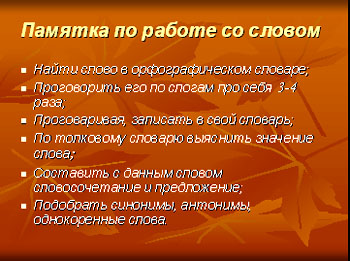 2. Работа с текстом.Милосердие, приветливость, доброта делает человека красивым. Лицо человека, которое часто искажается злобой, становится безобразным. Дело в том, что злая реакция на окружающее, грубость и непонимание окружающего – это признак душевной и духовной слабости, неспособности жить. Человек, который не умеет понять другого, обедняет свою жизнь и мешает жить другим.
По Д С. Лихачеву3. Анализ текста по плануСлайд № 2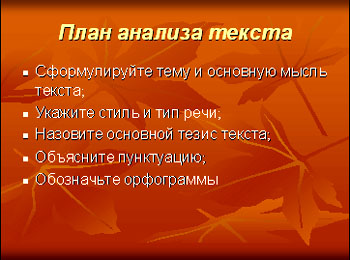 III. Работа над темой урокаЗадание: сравнить два предложения: (высвечиваются на экране)Лицо человека часто искажается злобой, становится безобразным.Лицо человека, которое часто искажается злобой, становится безобразным.– Отличаются ли эти предложения по смыслу?– А по структуре? Докажите.– Определите тип сложного предложения.Работа по таблице Признаки СПП.Слайд № 3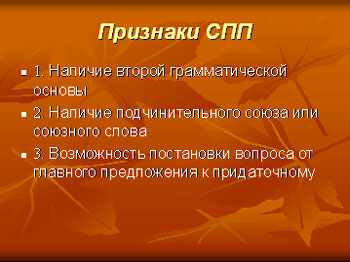 Задание: по опорной схеме подготовить ответ на вопрос “Основные средства связи придаточного предложения с главным. Подобрать примеры.– В каком стиле вы будете строить свой ответ? Вспомните признаки научного стиля.Опорная схемаСредства связи придаточного предложения с главным.Слайд № 4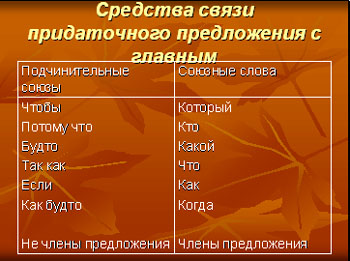 По схеме отвечает у доски один ученик.Работа в парах: проговаривание конспекта друг другу.IV. Закрепление материалаРабота по развитию речи в микрогруппах (3 микрогруппы).Первая микрогруппа получает карточку с заданием. Каждый выполняет задание самостоятельно, а затем микрогруппа предлагает лучший вариант.Задание 1 группе:– Записать предложения в исправленном виде“Герой произведения выступает в защиту народа, которых он называет умным, добрым”.“Рядом стояло дерево, на ветвях которых серебрился иней”.“Человек постоянно ссорится с соседями, который не умеет жить”.“Ведь счастья зачастую, где его не ждешь, оказывается совсем не там”.“Я учусь в школе, которое носит имя писателя, который известен всей стране”.Задание 2 группе.– Продолжить предложения, используя придаточные. Определить средства связи придаточного предложения с главным.Природу надо беречь (почему?)Не будешь тужить (при каком условии?)Запоминаются те книги (какие?)На привал лучше расположиться там (где?)Не забывай о том (о чем?)Примерные ответы ребят 2 группы:Природу надо беречь, потому что она не вечна.Не будешь тужить, если будешь честно жить.Запоминаются те книги, в которых мы находим ответы на волнующие нас вопросы.На привал лучше расположиться там, где можно развести костер, не нанося вреда природе.Не забывай о том, что вокруг тебя есть люди, нуждающиеся в помощи и поддержке.Задание 3 группе.“Если вы хотите понравиться людям ...Задание: составить памятку из 4 сложноподчиненных предложений, используя подчинительные союзы, союзные слова. Вот некоторые советы:– чаще улыбайтесь;
– искренне интересуйтесь жизнью других;
– умейте выслушать до конца говорящего с вами;
– говорите об интересующем вашего собеседника.Примерные памятки учащихся– Если вы хотите понравиться людям, то чаще улыбайтесь. 
– Искренне интересуйтесь тем, чем живут другие люди. 
– Умейте выслушать до конца того, с кем говорите. 
– Говорите о том, что интересует вашего собеседника.V. Домашнее заданиеСохранив структуру предложений в тексте Д.С Лихачева о милосердии, создать собственное рассуждение на эту тему.Примерные рассуждения учащихся:Доброжелательность, отзывчивость, чуткость делают человека приятным и милым. Человек, который относится к окружающим с недоверием, неуважением и какой-то злобой, это обычно человек равнодушный, бессердечный, жесткий. Он не только портит настроение всем вокруг, но и прежде всего своей грубостью, подозрительностью изводит себя самого, укорачивает свою жизнь.Жадность, агрессивность, злоба делают человека безобразным. Лицо человека, которое часто озаряется улыбкой, становится прекрасным. Дело в том, что добрая реакция на окружающее, приветливость и понимание других – это признак душевной и духовной бодрости, способности жить. Доброжелательный, отзывчивый, милосердный человек делает счастливым себя и украшает жизнь других.